Slik får vi det koselig!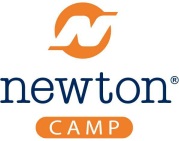 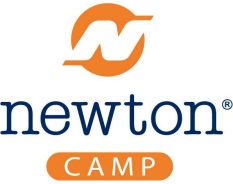 Vi følger beskjeder.Går ikke noen plasser uten å spørre en voksen.Bruker redningsvest når du er på vannet.Kaster søppel i søppelpose.Holder deg i din lavvo etter kl. 23.30.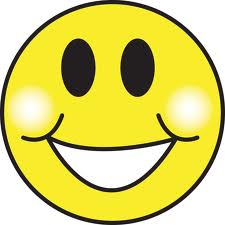 Er stille etter kl. 24. Tar vare på hverandre.